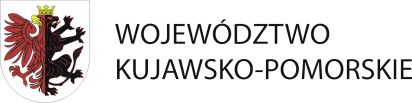 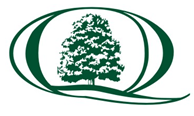 Załącznik nr 2 do SIWZ……………………….(miejscowość i data)……………………………………………………………………………………………………………………………………………….…... (nazwa i adres Wykonawcy)	 NIP : ..............................................REGON: ....................................... KRS:………………….………….	tel.: .................................................fax: .................................................e-mail: ……………………………FORMULARZ     OFERTOWYWojewództwo Kujawsko-Pomorskie Urząd Marszałkowski Województwa Kujawsko-PomorskiegoPl. Teatralny 287-100 ToruńOdpowiadając na publiczne ogłoszenie o zamówieniu, którego przedmiotem jest dostawa pomocy edukacyjnych na potrzeby realizacji projektu „Edukacja społeczności zamieszkujących obszary chronione województwa kujawsko-pomorskiego. Lubię tu być na zielonym !” (WZP.272.26.2020): zgodnie z wymaganiami określonymi w Specyfikacji Istotnych Warunków Zamówienia oświadczamy, iż składamy następującą ofertę:Oferujemy zrealizowanie przedmiotu zamówienia za cenę ofertową:Łączna cena ofertowa brutto:…………………………………………………………….… zł (słownie: ………………………………………………………………………. zł brutto);Oświadczamy, że oferuję termin realizacji zamówienia: (zaznaczyć krzyżykiem właściwy termin dostawy):Oświadczamy, iż zamierzamy/nie zamierzamy* powierzyć wykonania części zamówienia podwykonawcomTermin realizacji zamówienia – zgodnie z działem III SIWZ.Oświadczamy,   że  w  cenie  naszej   oferty  zostały  uwzględnione  wszystkie  koszty
wykonania zamówienia.Czy wykonawca jest mikroprzedsiębiorstwem bądź małym lub średnim przedsiębiorstwem? – należy właściwe zaznaczyć:□ TAK    □ NIE Na potrzeby odpowiedzi na to pytanie należy skorzystać z definicji zawartych w zaleceniu Komisji z dnia 6 maja 2003 r. dotyczącym definicji mikroprzedsiębiorstw oraz małych i średnich przedsiębiorstw (Dz. Urz. UE L 124 z 20.5.2003). •	Na kategorię przedsiębiorstw mikro, małych i średnich (MŚP) składają się przedsiębiorstwa, które zatrudniają mniej niż 250 osób, i których obroty roczne nie przekraczają 50 mln EUR, i/lub których roczna suma bilansowa nie przekracza 43 mln EUR.•	W kategorii MŚP, małe przedsiębiorstwo jest zdefiniowane jako przedsiębiorstwo zatrudniające mniej niż 50 osób, i którego obroty roczne i/lub roczna suma bilansowa nie przekracza 10 mln EUR.•	W kategorii MŚP, przedsiębiorstwo mikro jest zdefiniowane jako przedsiębiorstwo zatrudniające mniej niż 10 osób, i którego obroty roczne i/lub roczna suma bilansowa nie przekracza 2 mln EUR.Oświadczamy,   że   zapoznaliśmy   się   z   treścią  Specyfikacji   Istotnych   Warunków
Zamówienia oraz stanowiącymi jej integralną część załącznikami i nie wnosimy do niej zastrzeżeń oraz przyjmujemy warunki w niej zawarte.Akceptujemy postanowienia zawarte w projekcie umowy i nie wnosimy do niego zastrzeżeń. Oświadczamy, że uważamy się za związanych niniejszą ofertą na czas wskazany 
w Specyfikacji Istotnych Warunków Zamówienia.W przypadku przyznania nam zamówienia, zobowiązujemy się do zawarcia umowy
w miejscu i terminie wskazanym przez Zamawiającego.Oświadczamy, że wypełniliśmy obowiązki informacyjne przewidziane w art. 13 lub 
art. 14 RODO wobec osób fizycznych, od których dane osobowe bezpośrednio lub pośrednio pozyskaliśmy w celu ubiegania się o udzielenie niniejszego zamówienia publicznego.Oświadczamy, że zostaliśmy poinformowani, że możemy wydzielić z oferty informacje stanowiące tajemnicę przedsiębiorstwa w rozumieniu przepisów o zwalczaniu nieuczciwej konkurencji i zastrzec w odniesieniu do tych informacji, aby nie były one udostępnione innym uczestnikom postępowania. Oferta została złożona na .............zapisanych stronach, kolejno ponumerowanych od nr ...........  do nr ...........  (uwaga — na ofertę składają się wszystkie dołączone dokumenty, formularze, oświadczenia, zaświadczenia, itp.), z czego na stronach od …. do ….  znajduje się tajemnica przedsiębiorstwa. Wykonawca, oświadcza że w odpowiedzi na zamieszczoną na stronie internetowej Zamawiającego informację, o której mowa w art. 86 ust. 5 ustawy, złoży (w terminie 3 dni od dnia jej zamieszczenia!) oświadczenie o przynależności / braku przynależności do tej samej grupy  kapitałowej lub do żadnej grupy kapitałowej,  o  której  mowa  w  art.  24 ust. 1 pkt 23  ustawy  PZP, (którego treść zawarto w Załączniku nr 1C do SIWZ). Wraz  ze złożeniem oświadczenia, wykonawca może przedstawić dowody, że powiązania z innym wykonawcą nie prowadzą do zakłócenia konkurencji w postępowaniu o udzielenie zamówienia.Integralną część oferty stanowią następujące dokumenty**:oświadczenie dot. przesłanek wykluczenia (załącznik nr 1A);oświadczenie dot. warunków udziału (załącznik nr 1B);pisemne zobowiązanie innych podmiotów do oddania Wykonawcy do dyspozycji niezbędnych zasobów na okres korzystania z nich przy wykonywaniu zamówienia – jeśli dotyczy;Wykonawca, który powołuje się na zasoby innych podmiotów, w celu wykazania braku istnienia wobec nich podstaw wykluczenia oraz spełnienia - w zakresie, w jakim powołuje się na ich zasoby - warunków udziału w postępowaniu składa także oświadczenie o którym mowa  w rozdz. V pkt 1 ppkt 1.1 SIWZ dotyczące tych podmiotów – jeśli dotyczy;Wykonawca, w terminie 3 dni od dnia zamieszczenia na stronie internetowej informacji,                           o której mowa w art. 86 ust. 5 ustawy (zestawienie złożonych ofert), przekazuje zamawiającemu oświadczenie o przynależności lub braku przynależności do tej samej grupy  kapitałowej,  o  której  mowa  w  art.  24 ust. 1 pkt 23  ustawy  PZP,  (którego treść zawarto w załączniku nr 1C do SIWZ). Wraz  ze złożeniem oświadczenia, wykonawca może przedstawić dowody, że powiązania z innym wykonawcą nie prowadzą do zakłócenia konkurencji w postępowaniu o udzielenie zamówienia, Wykonawca zobowiązany jest dołączyć do oferty zdjęcia lub wstępne projekty graficzne każdego przedmiotu, z oferowanego asortymentu, w pełnej kolorystyce. inne:………………………………………………………………………………………………………………………………………………………………………………………………................................. dnia .......................                     .................................................................nazwisko i imię, podpis osoby/ osób/               upoważnionej/ych wraz z imienną pieczątkąUWAGA:*Niepotrzebne skreślić.**Jeżeli dołączone są kopie dokumentów, to muszą być one poświadczone przez Wykonawcę za zgodność                                       z oryginałem. Lp.Cena jednostkowaCena za ilość zestawów – 150 sztuk1.Energia słoneczna zestaw edukacyjny2.Filtr do oczyszczania wody zestaw edukacyjny3.Ekologiczna rakieta4Eko robot śmietnikowy zestaw edukacyjnyTermin realizacji zamówienia (T)właściwe zaznaczTermin realizacji od 40 do 60 dni od podpisania umowyTermin realizacji od 20 do 39 dni od podpisania umowyTermin realizacji do 19 dni od podpisania umowyL.p.Zamawiający żąda wskazania przez wykonawcę części zamówienia, których wykonanie zamierza powierzyć podwykonawcom, i podania przez wykonawcę firm podwykonawców